Two SistersTraditional (as recorded by CLANNAD 1976)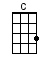 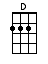 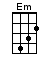 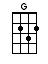 INTRO:  / 1 2 / 1 2 / [G] / [G]There [G] were two sisters side by [C] side[G] Sing aye-[Em]dum [G] sing aye-[C]dayThere [G] were two sisters side by [C] sideThe [Em] boys are [D] born for [C] meThere [C] were two sisters [G] side by [Em] sideThe [C] eldest for young [Em] Johnny [D] cried[D] I'll be [G] true unto [C] my  love,  if [D] he'll be true to [G] me[G] Johnny bought the youngest a gay gold [C] ring[G] Sing aye-[Em]dum [G] sing aye-[C]day[G] Johnny bought the youngest a gay gold [C] ringThe [Em] boys are [D] born for [C] me[C] Johnny bought the youngest a [G] gay gold [Em] ringHe [C] never bought the eldest a [Em] single [D] thing[D] I'll be [G] true unto [C] my  love,  if [D] he'll be true to [G] me[G] Johnny bought the youngest a beaver [C] hat[G] Sing aye-[Em]dum [G] sing aye-[C]day[G] Johnny bought the youngest a beaver [C] hatThe [Em] boys are [D] born for [C] me[C] Johnny bought the youngest a [G] beaver [Em] hatThe [C] eldest didn't think [Em] much of [D] that[D] I'll be [G] true unto [C] my  love,  if [D] he'll be true to [G] meOPTIONAL INSTRUMENTAL:[G] Johnny bought the youngest a beaver [C] hat[G] Sing aye-[Em]dum [G] sing aye-[C]day[G] Johnny bought the youngest a beaver [C] hatThe [Em] boys are [D] born for [C] me[C] Johnny bought the youngest a [G] beaver [Em] hatThe [C] eldest didn't think [Em] much of [D] that[D] I'll be [G] true unto [C] my  love,  if [D] he'll be true to [G] meAs [G] they were a-walkin’ by the foamy [C] brim[G] Sing aye-[Em]dum [G] sing aye-[C]dayAs [G] they were a-walkin’ by the foamy [C] brimThe [Em] boys are [D] born for [C] meAs [C] they were a-walkin’ by the [G] foamy [Em] brimThe [C] eldest pushed the [Em] youngest [D] in[D] I'll be [G] true unto [C] my  love,  if [D] he'll be true to [G] me[G] Sister, oh sister, give me thy [C] hand[G] Sing aye-[Em]dum, [G] sing aye-[C]day[G] Sister, oh sister, give me thy [C] handThe [Em] boys are [D] born for [C] me[C] Sister, oh sister, give [G] me thy [Em] handAnd [C] you can have Johnny and [Em] all his [D] land[D] I'll be [G] true unto [C] my  love,  if [D] he'll be true to [G] meOh [G] sister, I'll not give you my [C] hand[G] Sing aye-[Em]dum [G] sing aye-[C]dayOh [G] sister, I'll not give you my [C] handThe [Em] boys are [D] born for [C] meOh [C] sister, I'll not give [G] you my [Em] handAnd [C] I'll have Johnny and [Em] all his [D] land[D] I'll be [G] true unto [C] my  love,  if [D] he'll be true to [G] meOPTIONAL INSTRUMENTAL:Oh [G] sister, I'll not give you my [C] hand[G] Sing aye-[Em]dum [G] sing aye-[C]dayOh [G] sister, I'll not give you my [C] handThe [Em] boys are [D] born for [C] meOh [C] sister, I'll not give [G] you my [Em] handAnd [C] I'll have Johnny and [Em] all his [D] land[D] I'll be [G] true unto [C] my  love,  if [D] he'll be true to [G] meSo a-[G]way she sank and away she [C] swam[G] Sing aye-[Em]dum [G] sing aye-[C]daySo a-[G]way she sank and away she [C] swamThe [Em] boys are [D] born for [C] meSo a-[C]way she sank and a-[G]way she [Em] swamUn-[C]til she came to the [Em] Miller's [D] dam[D] I'll be [G] true unto [C] my  love,  if [D] he'll be true to [G] meThe [G] Miller, he took her gay gold [C] ring[G] Sing aye-[Em]dum [G] sing aye-[C]dayThe [G] Miller, he took her gay gold [C] ringThe [Em] boys are [D] born for [C] meThe [C] Miller, he took her [G] gay gold [Em] ringAnd [C] then he pushed her [Em] in a-[D]gain[D] I'll be [G] true unto [C] my  love,  if [D] he'll be true to [G] meThe [G] Miller, he was hanged on the mountain [C] head[G] Sing aye-[Em]dum [G] sing aye-[C]dayThe [G] Miller, he was hanged on the mountain [C] headThe [Em] boys are [D] born for [C] meThe [C] Miller, he was hanged on the [G] mountain [Em] headThe [C] eldest sister was [Em] boiled in [D] lead[D] I'll be [G] true unto [C] my  love,  if [D] he'll be true to [G] mewww.bytownukulele.ca